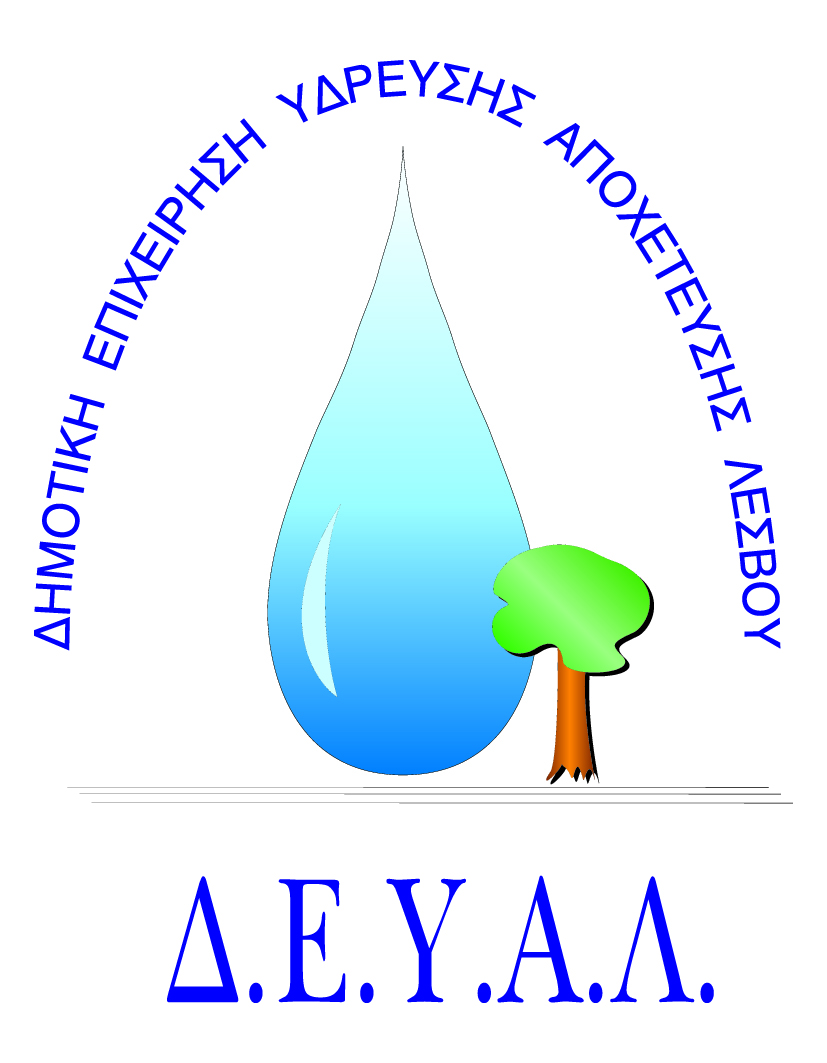 ΔΗΜΟΤΙΚΗ ΕΠΙΧΕΙΡΗΣΗ             ΥΔΡΕΥΣΗΣ ΑΠΟΧΕΤΕΥΣΗΣ                ΛΕΣΒΟΥTΜΗΜΑ ΠΡΟΜΗΘΕΙΩΝ                                                                   Μυτιλήνη 28/8/2018Αρμόδιος: Πολυχρόνης Γιάννης					Αρ. πρωτ. 9620Τηλ. &Fax: 2251041966Email:promithion@deyamyt.gr			ΠΡΟΣΚΛΗΣΗ ΕΚΔΗΛΩΣΗΣ ΕΝΔΙΑΦΕΡΟΝΤΟΣ ΠΡΟΜΗΘΕΙΑΣΘΕΜΑ: Εργασίες επισκευής και αντικατάστασης σωλήνων στις Ε.Ε.Λ. Πλωμαρίου.ΠΛΗΡ: ΛΑΣΚΑΡΗΣ ΑΝΤΩΝΗΣ ΤΗΛ. ΕΠΙΚ.: 6978735516Λήξη Προθεσμίας υποβολής προσφορών: Παρασκευή 31-08-2018 και ώρα 14:00Χρόνος Αποσφράγισης προσφορών	:  Παρασκευή 31-08-2018 και ώρα 14:30Χρόνος Παράδοσης				: Δέκα (10) ημέρες μετά την ανάθεση της προμήθειας  Όροι Πληρωμής				: Εξήντα (60) ημέρες μετά την παραλαβήΤόπος Παράδοσης	 : Ε.Ε.Λ. ΠλωμαρίουΤρόπος υποβολής προσφοράς (έντυπο 1 και 2):  1) Fax(2251041966) ή 2) email (promithion@deyamyt.gr) ή 3) σε σφραγισμένο φάκελο στα γραφεία της ΔΕΥΑΛ (Ελ.Βενιζέλου 13 – 17, 1ος όροφος) Η ΓΕΝΙΚΗ ΔΙΕΥΘΥΝΤΡΙΑΤΗΣ ΔΕΥΑΛκ.α.α.ΜΙΧΑΛΗΣ ΜΑΡΑΜΠΟΥΤΗΣΔΙΕΥΘΥΝΤΗΣ ΟΙΚΟΝΟΜΙΚΩΝ & ΔΙΟΙΚΗΤΙΚΩΝ ΥΠΗΡΕΣΙΩΝ ΔΕΥΑΛΑ/ΑΤΕΧΝΙΚΗ ΠΕΡΙΓΡΑΦΗ/ΠΡΟΔΙΑΓΡΑΦEΣΠΟΣΟΤΗΤΑ1Αντικατάσταση δύο (2) σωλήνων που συνδέουν τις αντλίες στραγγιδίων με κολεκτέρ στο φρεάτιο δικλείδων.ΠΕΡΙΓΡΑΦΗ: Οι σωλήνες έχουν μήκος περίπου 6m και διάμετρο Φ90, η κάθε μία φέρει γωνία 90Ο στα 5m και φλάντζα τόρνου DN 100 στα άκρα.ΣΗΜΕΙΩΣΗ:Όλα τα υλικά που θα χρησιμοποιηθούν (σωλήνες, γωνίες, φλάντζες και βίδες) θα είναι ανοξείδωτα 316 καθώς και οι κολλήσεις τους1